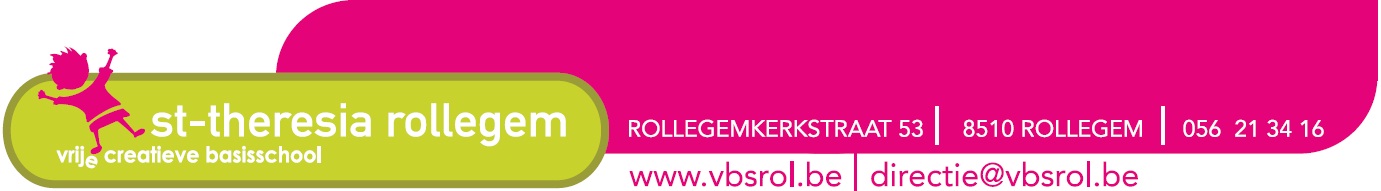 Ouderraadvergadering woensdag 9 september 2015Aanwezig:Lien Vroman, Directie Pol, Juf Els L., Juf Dorine C., Ann Delrue, Emmy Tremmerie, Liesbeth Deblock, Ellen Nuytten, Matthias Vanneste, Johannes Vandenbogaerde, Mariano Haentjes, Annabel Roobrouck, Nancy Decruyenaere, Sophie Dierick, Angelique Degrijse Later: Arne Demuyttenaere, Tom Declercq, Sylvain DeclercqVerontschuldigd: Dag Geeraert, Jürgen Van HeirseleNieuw: Virginie VandeputteUit ouderraad: Amber DefoortAgenda:Goedkeuring verslag vorige vergadering (26 mei 2015): Is goedgekeurd – verslag mag op de websiteTerugblik op het schoolfeest van vorig werkjaar en de tuintjes:Vanuit de werkgroep:Prijs drankkaarten naar 10 euro brengen (veel makkelijker werken) en beter verdelen. Vakjes van 80 cent is teveel. Zoveel mogelijk flesjes cola en limonade ipv in glazen te moeten uitschenken.De barequipe hun stand laten klaarzetten, drank laten in frigo steken, stand laten aankleden. Dan weten ze ook alles staan en moeten ze niet alles komen vragen. Zelfde met equipe aan de frieten. Als ze ’s morgens komen klaarzetten moeten ze weten waar alles ligt (de broodjes waren wel nog niet ter plaatse)Geen 3 x geld vragen aan ouders: ballon, schijt je rijk, tombola. Vb: animatie betalend (2.5 euro en daarin een ballon steken en ticket schijt je rijk. Dan moet je enkel nog voor tombola rond gaan.)Aanbod drankkaart was veel te uitgebreid:Omer of Duvel ipv allebei1 soort WestmalleLimonade of ice teaGeen porto, geen rode wijnEr zouden meer frigo’s moeten zijn. Drank moet zeker 24u in frigo. Aanvullen van frigo is niet voldoende. Misschien een optie naar een frigowagen? Ann bekijkt prijs hiervoor.Cocktailbar vooraan zetten. Dit jaar een pak minder ouders mee naar de animatie.Eendjes vissen veel succes en ieder kind doet dat zeer graag. Ook zesde leerjaar. Misschien eens herstellen.Opstelling Bollo smito: niet meer langs haag, ballen moeten zichtbaar blijven als ze in de grond liggen. Rugbelastend om steeds van de grond te rapen. Misschien oplossing voor volgende keer zoeken. Vangnet of zo.Er is meer volk nodig om alles klaar te zetten in de voormiddag. Een goede voorbereiding is al meer dan de helft van het succes. Zorgt voor frustratie moment zelf.Ballonnen vooraf blazen. Was zo doorgegeven maar niet gedaan. Einduur opzetten? Zo meer mensen die zullen kunnen blijven om op te kuisen.Opletten bij aankoop frietjes: misschien dunne frietjes verkiezen zodat ze sneller klaar zijn en meer uitgebakken zijnDe worsten waren lekker maar mogen wat dunner zijn. Zeker voor kindjes is dat makkelijker eten. Afwasbak met afvoer moet klaar staan.Je hoorde niet achteraan wat vooraan door de micro gezegd werd en omgekeerd, het moet hoorbaar zijn op beide plaatsen op hetzelfde moment zo kan iedereen meegenieten met wat er gebeurt.Vanuit de leerkrachten: het was een leuk feest voor de kinderen. Doordat er geen optreden was was de voorbereiding minder stresserend en nam dit minder tijd in beslag. Er was een losse sfeer en alles is prima verlopen.Terugblik op aperitiefmarkt Rollofeesten:organisatie Rollo goed/niets op aan te merkenrespons publiek niet groot/minder dan vorig jaarorganisatie werkgroep ouderraad niet goed* de correspondentie van de werkgroep is wat te laat op gang gekomen met gevolg dat het wat chaotisch was wie wat ging halen, hoe het er ging komen, wie voor wat ging zorgen, recept van de alcoholvrije drank van vorig jaar was zoek, improvisatie van het moment (viel tegen)- orderpikker en uitvoerders de dag zelf waren verschillend, moeilijk voor overleg. Overschot (de helft) in een liefdadigheidspakketje bezorgt aan Chiro Tandem tvv hun kas, aperitief op zondag.Is dit voor herhaling vatbaar? Misschien wel maar niet meer op dergelijke manier. Ook andere dranken serveren (cava - bier). Ook veel te weinig verenigingen, hoe komt dat?Kalender werkjaar 2015 – 2016:Overlopen geplande activiteiten school en ouderraad:18 september 2015: opening nieuw pad aan de Weimeersen sporthal om 15u met mini receptie door stad Kortrijk21 tot 25 september 2015: veldloopweek (23/09 veldloopnamiddag in Rollegem school)25 september 2015: schoolfotograaf5 tot 9 oktober 2015: stadsklassen12 tot 16 oktober 2015: sportklassen9 tot 20 november 2015: thema kunst (kerstkaarten maken voor verkoop winternacht)19 november 2015: grootouderfeest in de voormiddag: ontbijt en apero4 december 2015: sinterklaas op school29 februari tot 4 maart 2016: wetenschapsweek van 4e tot 6e lj4 maart 2016: sober maal16 maart tot 18 maart 2016: boerderijklas 1e en 2e lj16 april 2016: vormsel14 mei 2016: eerste communie23 juni 2016: ridderslag 3e kleuter met 1e leerjaar24 juni 2016: afscheid 6e ljVoorstellen nieuwe activiteiten:      		Project bloembollenverkoop ipv pannenkoekenverkoop: Arne en JohannesSamenstellen werkgroepen en aanspreekpunt:Dag van de leerkracht ../10/2015: Emmy, Lien, Ellen, LiesbethOuderraaduitstap 09/10/2015: Mariano, Matthias, JohannesGrootoudersfeest 19/11/2015: Lien, Sophie, Virginie, Emmy?Sinterklaasfeest 04/12/2015: Angelique en Sophie*Helpende handen avond ervoor om 20u op school: Ellen, Annabel, Liesbeth, Nathalie, Lien, Nancy, VirginieWinternacht 19/12/2015: Matthias, Ellen, Emmy, VirginieMosselfeest 30/01/16 en 31/01/16: Angelique, Annabel, Nathalie, Mariano	Rollegem kwist 19/02/2016: Dag en JohannesSchoolfeest animatie 04/06/16: Mariano, Sophie, Matthias, Lien, AnnRollofeesten: ???Bedankingskaartjes: AngeliqueDe mensen die er niet konden bij zijn op de vergadering en die zich nog willen aansluiten aan één of andere activiteit, laat het weten aan AngeliqueGoogle drive:Mondelinge uitleg door Matthias die nog eens uitgebreider uitgelegd zal worden. Is de bedoeling om van iedere activiteit een draaiboek te hebben zodat we het volgende jaar ons kunnen baseren op hetgene die geweest is zodat we niet iedere keer dezelfde vraag moeten stellen? Hoe? Wat? Wanneer? Waar? Hoeveel? Wie? Is ook een handige houvast voor de nieuwelingen in een bepaalde werkgroep.Schoolinfo:Mondeling door Pol wat er de komende jaren van projecten aan de gang zijn zoals het uitbouwen van de school met 3 klassen (2017 start bouwwerken)Komt er nog een zebrapad aan de oversteek van oud voetpad naar nieuw aangelegd voetpad ter hoogte van de paarden? Ja het komt er nog.VariaInfo avond 1 september:De aankondiging van het infomoment over het schoolreglement kon duidelijker. Veel mensen wisten niet dat het al begonnen was. De inhoud zelf kwam voor bepaalde ouders wat negatief over.  Zeker naar nieuwe ouders toe is het wat confronterend wat men hoorde. De materie (schoolreglement) is niet makkelijk maar de boodschap moet steeds positief blijven.Er was een warmer onthaal mogelijk voor de ouders bij aankomst op school.Over 2 punten uit het gewijzigde schoolreglement werd wat verduidelijking gevraagd aan de directie: over het verbieden van honden aan de schoolpoort en over de bijdrage van externe hulpverleners die tijdens de schooluren kinderen komen behandelen op school.Volgende ouderraadvergaderingen:Vrijdag 12 november 2015Dinsdag 12 januari 2016Maandag 14 maart 2016Donderdag 19 mei 2016Volgende ouderraadvergadering: VRIJDAG 12 november 2015Groetjes, Angelique